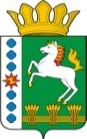 КОНТРОЛЬНО-СЧЕТНЫЙ ОРГАН ШАРЫПОВСКОГО РАЙОНАКрасноярского краяЗаключениена проект Решения Шарыповского районного Совета депутатов «Об утверждении положения о бюджетном процессе в Шарыповском районе»20 сентября 2013 год 								№ 3Настоящее экспертное заключение подготовлено Контрольно – счетным органом Шарыповского района на основании ст. 157 Бюджетного  кодекса Российской Федерации, ст. 9 Федерального закона от 07.02.2011 № 6-ФЗ «Об общих принципах организации и деятельности контрольно – счетных органов субъектов Российской Федерации и муниципальных образований», ст. 15 Решения Шарыповского районного Совета депутатов от 20.09.2012 № 31/289р «О внесении изменений и дополнений в Решение Шарыповского районного Совета депутатов от 21.06.2012 № 28/272р «О создании Контрольно – счетного органа Шарыповского района».Представленный на экспертизу проект Решения Шарыповского районного Совета депутатов «Об утверждении положения о бюджетном процессе в Шарыповском районе» (далее по тексту Решение) направлен в Контрольно – счетный орган Шарыповского района 20 сентября 2013 года. Разработчиком данного проекта Решения является Финансово – экономическое управление администрации Шарыповского района.Согласно пункту 3 проекта Решения в связи с многочисленными внесениями изменений в Бюджетный  кодекс Российской Федерации признаются утраченными силу Решение Шарыповского районного Совета депутатов от 26.06.2008 № 34-385р «Об утверждении положения о бюджетном процессе в Шарыповском районе» (в ред. от 18.12.2008 № 39-448р,  от 25.06.2009 № 44-530р, от 23.12.2010 № 11/110р).Положение о бюджетном процессе в Шарыповском районе утверждается в новой редакции.Статья 2 дополнена пунктом 3 «Перечень и коды целевых статей бюджетов поселений, финансовое обеспечение которых осуществляется за счет межбюджетных субсидий и иных межбюджетных  трансфертов из бюджета района, имеющих целевое назначение, устанавливаются приказом финансового органа района.».Пункт 6 статьи 4 исключен из проекта Решения «устанавливает порядок исполнения доходов от сдачи в аренду имущества, находящегося в муниципальной собственности и переданного в оперативное управление муниципальным бюджетным учреждениям  культуры, образования, здравоохранения».Статья 5 дополнена следующими пунктами:- пункт 3 «устанавливает порядок принятия решений по введению новых (увеличение действующих) расходных обязательств Шарыповского района, в том числе критерии инициирования таких расходных обязательств, органами администрации района;»;- пункт 12 «утверждает методику оценки выполнения муниципальными учреждениями муниципального задания на оказание муниципальных услуг (выполнение работ);»;- пункт 13 «устанавливает порядок предоставления из районного бюджета субсидий на финансовое обеспечение выполнения муниципального задания и порядок определения  объема и условий предоставления субсидий на иные цели муниципальным бюджетным и автономным учреждениям. При определении объема финансового обеспечения выполнения муниципального задания используются нормативные затраты на выполнение работ.».- пункт 30 «устанавливает порядок, методику оценки качества финансового менеджмента главных распорядителей средств районного бюджета;»;- пункт 32 «устанавливает порядок осуществления контроля за деятельностью муниципальных учреждений района;»;- пункт 33 «устанавливает порядок принятия решений о предоставлении бюджетных инвестиций юридическим лицам, не являющимся муниципальными учреждениями и муниципальными унитарными предприятиями, в объекты капитального строительства за счет средств районного бюджета;»;- пункт 34 «устанавливает порядок согласования решения  уполномоченного налогового органа об изменении сроков уплаты местных налогов, региональных и федеральных налогов, пеней и штрафов в части сумм, подлежащих зачислению в районный бюджет, финансовым органом района;»;  - пункты 14, 15, 16, 17, 21, 27  изложены в новой редакции.В статью 6  внесены следующие изменения:- дополнена пунктом 9 «устанавливает перечень и коды целевых статей расходов районного бюджета;»;- пункт 12 исключен из проекта Решения «устанавливает порядок осуществления операций со средствами от оказания платных услуг, безвозмездными поступлениями от физических и юридических лиц, в том числе добровольных пожертвований, средствами от иной приносящей доход деятельности»;- дополнена пунктом 13 «осуществляет отдельные бюджетные полномочия финансового органа поселения на основе соглашения  между администрацией поселения и администрацией района;»;- дополнена пунктом 21 «устанавливает порядок принятия решений о приостановлении (сокращении) предоставления межбюджетных трансфертов  (за исключением межбюджетных трансфертов на осуществление части  полномочий по решению вопросов местного значения в соответствии с заключенными соглашениями) бюджетам поселений из районного бюджета;»;- дополнена пунктом 30 «устанавливает порядок исполнения решения о применении бюджетных мер принуждения в соответствии с Бюджетным Кодексом.»;- пункт 17 изложен в новой редакции.Пункт 2 статьи 9 изложен в новой редакции.Статья 13 изложена в новой редакции полностью.Статья 14 «Ведомственные целевые программы» исключена из проекта Решения.В статью 17 внесены следующие изменения:- статья 17 дополнена подпунктом д пункта 2 «ведомственная структура расходов бюджета на очередной финансовый год и плановый период,», - подпункт з пункта 2 изложен в новой редакции;- подпункт к пункта 2 исключен;- подпункты а и б пункта 3 изложены в новой редакции.Пункты з и ж статьи 19 изложены в новой редакции.Статья 20 дополнена пунктом 5 «Проект решения о районном бюджете на очередной финансовый год и плановый период, внесенный с соблюдением требований настоящего Решения, в течение 3 дней м момента представления его в комиссию, ответственную за рассмотрение бюджета (далее – комиссия по бюджету) направляется председателем Шарыповского районного Совета депутатов в контрольный орган района – на экспертизу.».В пункт 2 статьи 21 внесены изменения «… проект решения о районном бюджете на очередной финансовый год и плановый период проводится в срок не позднее 30 дней после его поступления  в районный Совет депутатов.».Пункты 2 и 3 статьи 26 изложены в новой редакции.В статью 27 внесены следующие изменения:- дополнена пунктом ж «годовые отчеты исполнителей муниципальных программ о ходе их реализации за отчетный финансовый год;»;- пункт 4 дополнен абзацем «Районный Совет депутатов рассматривает годовой отчет об исполнении районного бюджета в течение месяца после получения заключения контрольного органа на годовой отчет об исполнении районного бюджета.»;- пункт 5 изложен в новой редакции.В пункте 2 статьи 28 неверная ссылка на нормативный правовой акт о внешнем муниципальном финансовом контроле в сфере бюджетных правонарушений, следует указать следующее Решение Шарыповского районного Совета депутатов от 20.09.2012 № 31/289р «О внесении изменений и дополнений в Решение Шарыповского районного Совета депутатов от 21.06.2012 № 28/272р «О создании Контрольно – счетного органа Шарыповского района».На основании выше изложенного Контрольно – счетный орган предлагает Шарыпоскому районному Совету депутатов принять проект Решения «Об утверждении положения о бюджетном процессе в Шарыповском районе». Председатель Контрольно – счетного органа						Г.В. СавчукАудитор 	Контрольно – счетного органа						И.В. Шмидт